Proiect „UE”pentru implementarea Legii nr. 422/2023 privind măsurile de protecție împotriva organismelor dăunătoare plantelorÎn conformitate cu articolele 5, 6(2), 32(3), 37(2), 37(5), 40(2), 41(2), 42(3), 53(2), 54(2), 72(1), 73, 74(2), 79(1), 80(1), 83(3) din Legea nr. 422/2023 privind măsurile de protecție împotriva organismelor dăunătoare plantelor (Monitorul Oficial al Republicii Moldova, 2024, nr., art.), Guvernul HOTĂRĂȘTE:Se aprobă Regulamentul privind aplicarea măsurilor de protecție împotriva organismelor dăunătoare plantelor, conform anexei.Prezenta hotărâre intră în vigoare la data intrării în vigoare a Legii nr.422/2023 privind măsurile de protecție împotriva organismelor dăunătoare plantelor, cu excepția anexei nr. 13 și anexei nr. 14, care vor intra în vigoare la expirarea a 18 luni de la data publicării acesteia.La intrarea în vigoare a prezentei hotărâri, se abrogă următoarele acte normative:Hotărârea Guvernului nr. 356/2012 pentru aprobarea unor acte normative privind implementarea Legii nr. 228 din 23 septembrie 2010 cu privire la protecția plantelor și la carantina fitosanitară;Hotărârea Guvernului nr. 594/2011 cu privire la aprobarea Cerințelor speciale pentru introducerea și circulația plantelor, produselor vegetale și altor obiecte pe teritoriul Republicii Moldova.Controlul asupra executării prezentei hotărâri se pune în sarcina Agenţiei Naţionale pentru Siguranţa Alimentelor.Prim-ministru							DORIN RECEANContrasemnează:Viceprim-ministru,ministrul agriculturiiși industriei alimentare							Vladimir BOLEAVizează:Secretar general al Guvernului			               	  Artur MIJAAprobată în ședința GuvernuluidinAnexăla Hotărârea Guvernuluinr.   /2024Regulamentul privind aplicarea măsurilor de protecție împotriva organismelor dăunătoare plantelorPrezentul Regulament transpune:Regulamentul de punere în aplicare (UE) 2019/2072 al Comisiei din 28 noiembrie 2019 de stabilire a unor condiții uniforme pentru punerea în aplicare a Regulamentului (UE) 2016/2031 al Parlamentului European și al Consiliului în ceea ce privește măsurile de protecție împotriva organismelor dăunătoare plantelor, de abrogare a Regulamentului (CE) nr. 690/2008 al Comisiei și de modificare a Regulamentului de punere în aplicare (UE) 2018/2019 al Comisiei, CELEX: 32019R2072, publicat în Jurnalul Oficial al Uniunii Europene L 319/1 din 10 decembrie 2019, aşa cum a fost modificat ultima oară prin Regulamentul de punere în aplicare (UE) 2023/1787 al Comisiei din 14 septembrie 2023;Regulamentul de punere în aplicare (UE) 2018/2019 al Comisiei din 18 decembrie 2018 de stabilire a unei liste provizorii cu plante, produse vegetale sau alte obiecte cu risc ridicat, în sensul articolului 42 din Regulamentul (UE) 2016/2031, și a unei liste cu plante pentru care nu sunt necesare certificate fitosanitare în vederea introducerii în Uniune, în sensul articolului 73 din același regulament, CELEX: 02018R2019-20231214, publicat în Jurnalul Oficial al Uniunii Europene L 323/10 din 19 decembrie 2018, aşa cum a fost modificat ultima oară prin Regulamentul de punere în aplicare (UE) 2023/2743 al Comisiei din 8 decembrie 2023;Regulamentul de punere în aplicare (UE) 2020/1213 al Comisiei din 21 august 2020 privind măsurile fitosanitare pentru introducerea în Uniune a anumitor plante, produse vegetale și a altor obiecte care au fost eliminate din anexa la Regulamentul de punere în aplicare (UE) 2018/2019, CELEX: 32020R1213, publicat în Jurnalul Oficial al Uniunii Europene L 275/5 din 24 august 2020, aşa cum a fost modificat ultima oară prin Regulamentul de punere în aplicare (UE) 2023/2458 al Comisiei din 31 octombrie 2023;Regulamentul de punere în aplicare (UE) 2020/1770 al Comisiei din 26 noiembrie 2020 privind tipurile și speciile de plante destinate plantării care nu sunt scutite de cerința privind codul de trasabilitate pentru pașapoartele fitosanitare în temeiul Regulamentului (UE) 2016/2031 al Parlamentului European și al Consiliului și de abrogare a Directivei 92/105/CEE a Comisiei, CELEX: 32020R1770, publicat în Jurnalul Oficial al Uniunii Europene L 398/6 din 27 noiembrie 2020;Regulamentul delegat (UE) 2019/1702 al Comisiei din 1 august 2019 de completare a Regulamentului (UE) 2016/2031 al Parlamentului European și al Consiliului prin stabilirea listei organismelor dăunătoare prioritare, CELEX: 32019R1702, publicat în Jurnalul Oficial al Uniunii Europene L 260/8 din 11 octombrie 2019.CAPITOLUL IDISPOZIŢII GENERALE1. Prezentul Regulament implementează prevederile Legii nr. 422/2023 privind măsurile de protecție împotriva organismelor dăunătoare plantelor, în ceea ce privește stabilirea listei organismelor dăunătoare de carantină, a organismelor dăunătoare de carantină pentru zone protejate și a organismelor dăunătoare reglementate care nu sunt de carantină, precum și măsurile privind plantele, produsele vegetale și alte obiecte care vizează reducerea la un nivel acceptabil a riscurilor legate de aceste organisme dăunătoare.2. În sensul prezentului Regulament se aplică noțiunile prevăzute în actele normative menționate în anexa nr. 1 Secțiunea a 2-a și, adițional, se definesc următoarele noțiuni principale:efectiv indemne de organisme dăunătoare - un nivel al prezenței organismelor dăunătoare, altele decât organismele dăunătoare de carantină sau organismele dăunătoare de carantină pentru zone protejate, pe plantele destinate plantării sau pe plantele fructifere, care este suficient de scăzut pentru a se asigura o calitate și o utilitate acceptabilă  a acestor plante;declarație oficială - un certificat fitosanitar, astfel cum este prevăzut la articolul 71; un pașaport fitosanitar, astfel cum este prevăzut la articolul 78; marcajul aplicat pe materialul de ambalaj din lemn, pe lemn sau pe alte obiecte, astfel cum se menționează la articolul 96; atestările oficiale menționate la articolul 99 din Legea nr. 422/2023 privind măsurile de protecție împotriva organismelor dăunătoare plantelor;abordare sistemică - integrarea unor măsuri diferite de gestionare a riscurilor, dintre care cel puțin două acționează independent și care, aplicate împreună, asigură nivelul adecvat de protecție împotriva organismelor dăunătoare de carantină, a organismelor dăunătoare de carantină pentru zone protejate și a organismelor dăunătoare care fac obiectul măsurilor adoptate în conformitate cu articolul 30 din Legea nr. 422/2023 privind măsurile de protecție împotriva organismelor dăunătoare plantelor.polen - în sensul articolului 2 din Legea nr. 422/2023 privind măsurile de protecție împotriva organismelor dăunătoare plantelor.CAPITOLUL IICONDIȚII UNIFORME DE IMPLEMENTARE AMĂSURILOR DE PROTE CȚIE ÎMPOTRIVAORGANISMELOR DĂUNĂTOARE PLANTELOR3. Prezentul Regulament stabilește:Lista termenilor utilizați în anexele prezentului Regulament și a actelor normative în sensul cărora sunt definiți, conform anexei nr. 1;Lista organismelor dăunătoare de carantină, conform anexei nr. 2;Lista zonelor protejate și a organismelor dăunătoare de carantină pentru zone protejate, conform anexei nr. 3;Lista organismelor dăunătoare reglementate care nu sunt de carantină și a plantelor specifice destinate plantării, cu categorii și praguri, conform anexei nr. 4;Măsuri de prevenire a prezenței organismelor dăunătoare reglementate care nu sunt de carantină pe anumite plante destinate plantării, conform anexei nr. 5;Lista plantelor, a produselor vegetale și a altor obiecte a căror introducere în Republica Moldova din anumite țări este interzisă, conform anexei nr. 6;Lista plantelor, a produselor vegetale și a altor obiecte originare din alte țări și cerințele speciale corespunzătoare pentru introducerea acestora pe teritoriul Republicii Moldova, conform anexei nr. 7;Lista plantelor, a produselor vegetale și a altor obiecte originare de pe teritoriul Republicii Moldova și cerințele speciale corespunzătoare pentru deplasarea acestora pe teritoriul țării, conform anexei nr. 8;Lista plantelor, a produselor vegetale și a altor obiecte, a căror introducere în anumite zone protejate este interzisă, conform anexei nr. 9;Lista plantelor, a produselor vegetale și a altor obiecte care urmează să fie introduse sau deplasate în zone protejate și cerințele speciale corespunzătoare pentru zonele protejate, conform anexei nr. 10;Lista plantelor, a produselor vegetale și a altor obiecte pentru care sunt necesare certificate fitosanitare și a celor pentru a căror introducere pe teritoriul țării nu sunt necesare certificate fitosanitare, conform anexei nr. 11;Lista plantelor, a produselor vegetale și a altor obiecte, din anumite țări de origine sau de expediere, pentru a căror introducere într-o zonă protejată este necesar un certificat fitosanitar, conform anexei nr. 12;Lista plantelor, a produselor vegetale și a altor obiecte pentru a căror circulație pe teritoriul Republicii Moldova este necesar un pașaport fitosanitar, conform anexei nr. 13;Lista plantelor, a produselor vegetale și a altor obiecte pentru a căror introducere și circulație în anumite zone protejate este necesar un pașaport fitosanitar cu mențiunea „PZ”, conform anexei nr. 14;Lista speciilor de plante destinate plantării care nu sunt scutite de cerința privind codul de trasabilitate pentru pașapoartele fitosanitare, conform anexei nr. 15;Lista plantelor, produselor vegetale și altor obiecte cu risc ridicat, originare sau expediate din/și de pe anumite teritorii ale altor țări, conform anexei nr. 16;Lista organismelor dăunătoare prioritare, conform anexei nr. 17;Lista plantelor, a produselor vegetale și a altor obiecte originare din alte țări și măsurile corespunzătoare pentru introducerea acestora pe teritoriul Republicii Moldova, conform anexei nr. 18.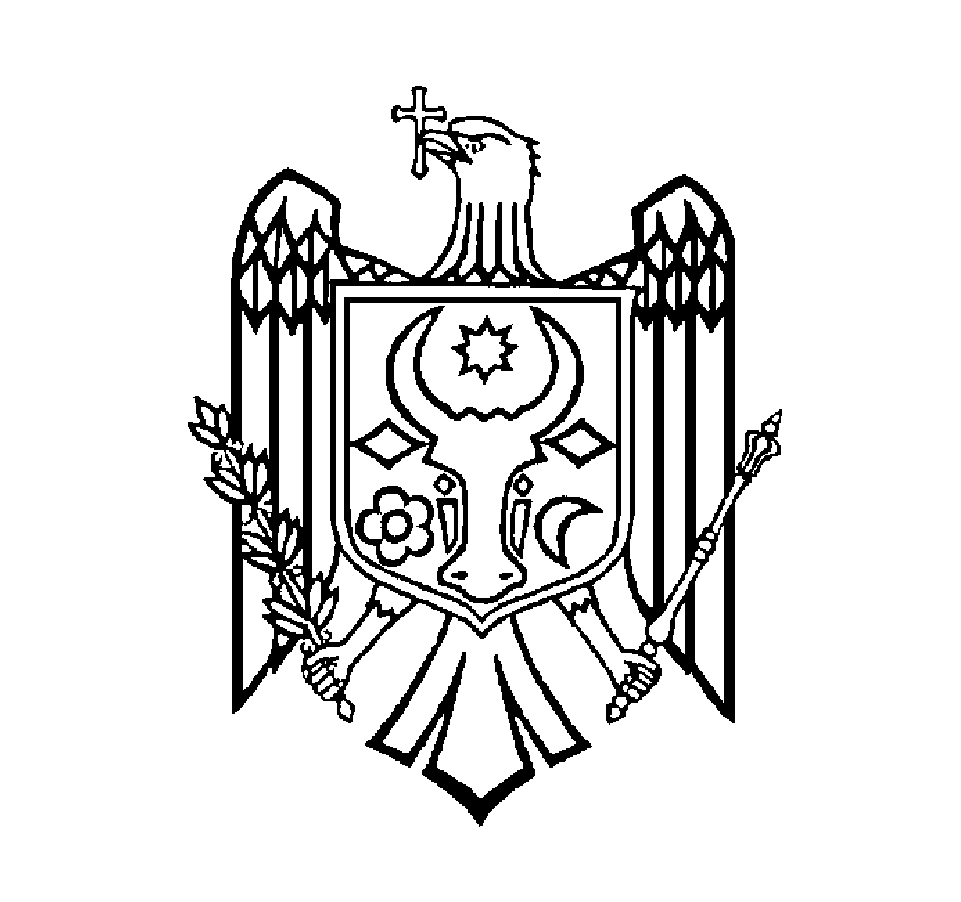 GUVERNUL  REPUBLICII  MOLDOVAHOTĂRÂRE nr. ____din                                        2024Chișinău